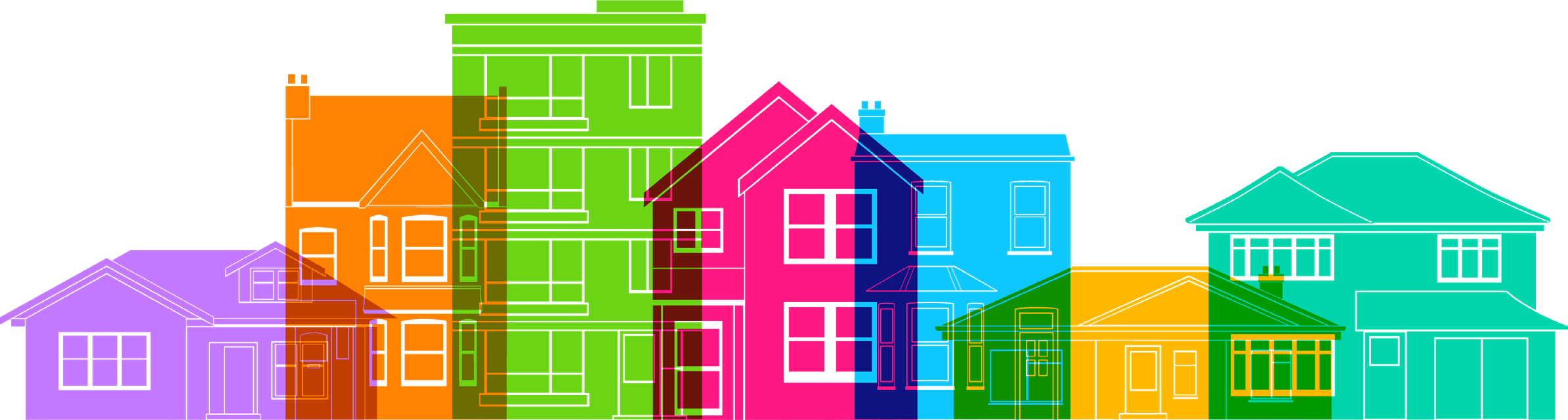 Insert Your Public Housing Authority HereHousing Choice Voucher
Landlord SymposiumInsert Weekday, Month, Day, Year HereInsert Start Time – End Time HereInsert Location HereHousing Choice Voucher (HCV) Program OverviewInsert Start Time – End Time HereThis session is designed to provide basic information for landlords and property owners who are interested in learning the basics of the HCV Program.HCV and Housing Authority UpdatesInsert Start Time – End Time HereThis session will cover recent changes in the HCV program and to share upcoming changes.Headline TopicInsert Start Time – End Time HereThis session will share relevant information Questions and Answers (Q&A) Insert Start Time – End Time HereThis is a chance to ask questions and to provide feedback to the Housing Authority.Insert PHA Logo Here 		Questions? Comments? Contact: insert contact email here